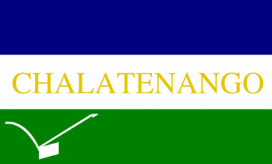 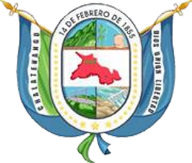 CONTROL DE AUTORIZACIONESCONTROL DE AUTORIZACIONESCONTROL DE AUTORIZACIONESELABORADO PORREVISADO PORAUTORIZADO PORFrancisco CarballoIng. Álvaro Otoniel RaudaDr. José Rigoberto MejíaJefe de Recursos HumanosGerente AdministrativoAlcalde MunicipalAbril de 2019Abril de 2019Abril de 2019CONTROL DE EDICIONES Y REVISIONESCONTROL DE EDICIONES Y REVISIONESCONTROL DE EDICIONES Y REVISIONESCONTROL DE EDICIONES Y REVISIONESEDICIONREVISIONFECHAACUERDO N°1123/4/2019